C	IFestivalAUGUST 14 10:00amEVERYTHINCHaircuts• Dental Exams•Vision Exams & Health Screens•Backpacks filled with School Suppies•Join us for this community-wide event to show our love & support for students and teachers as they begin the school year!PrizesGiveawaysGamesBounce HouseGift for Students & TeachersFree MealLive MusicBlessing of Backpacks Short Devotion Elected OfficialsAngleton First United Methodist Church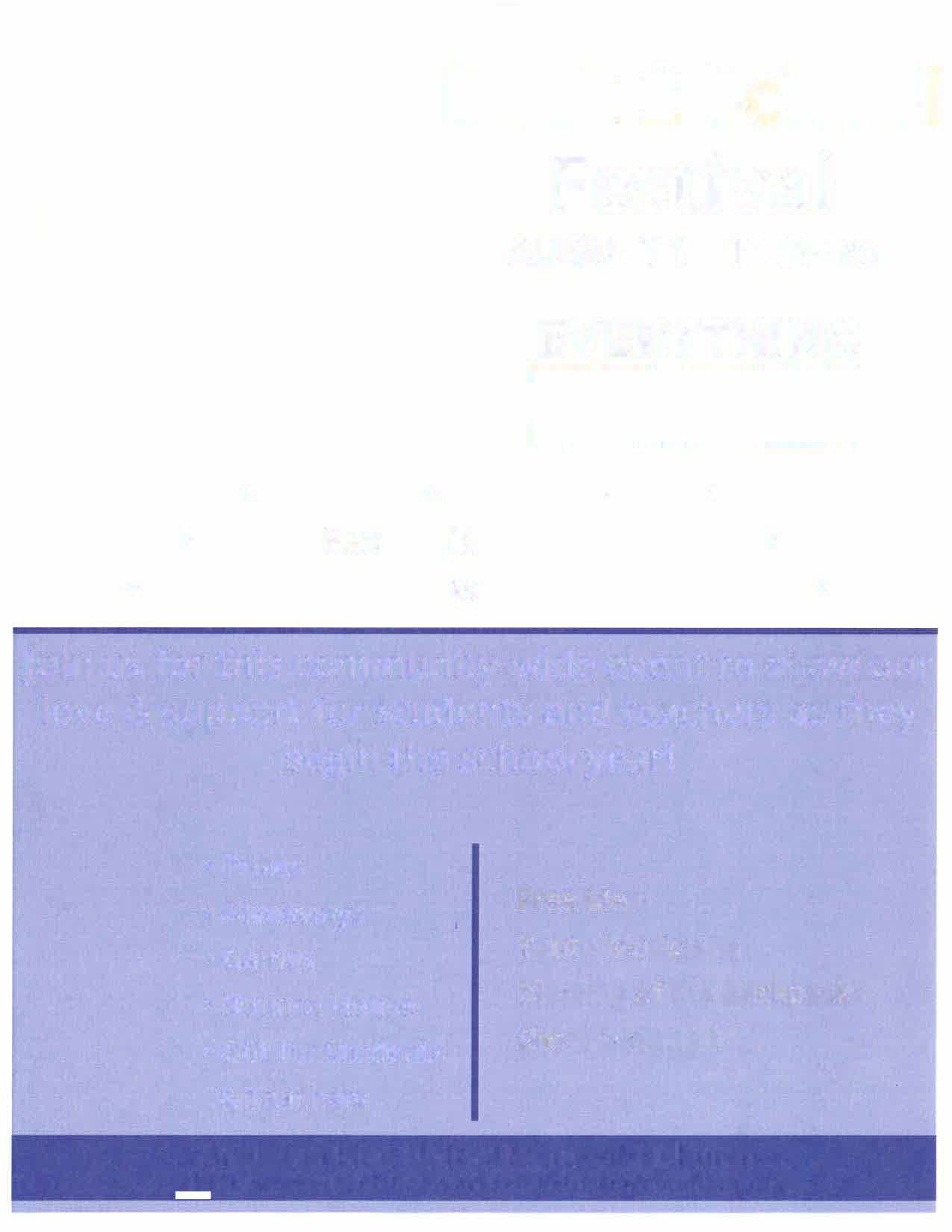 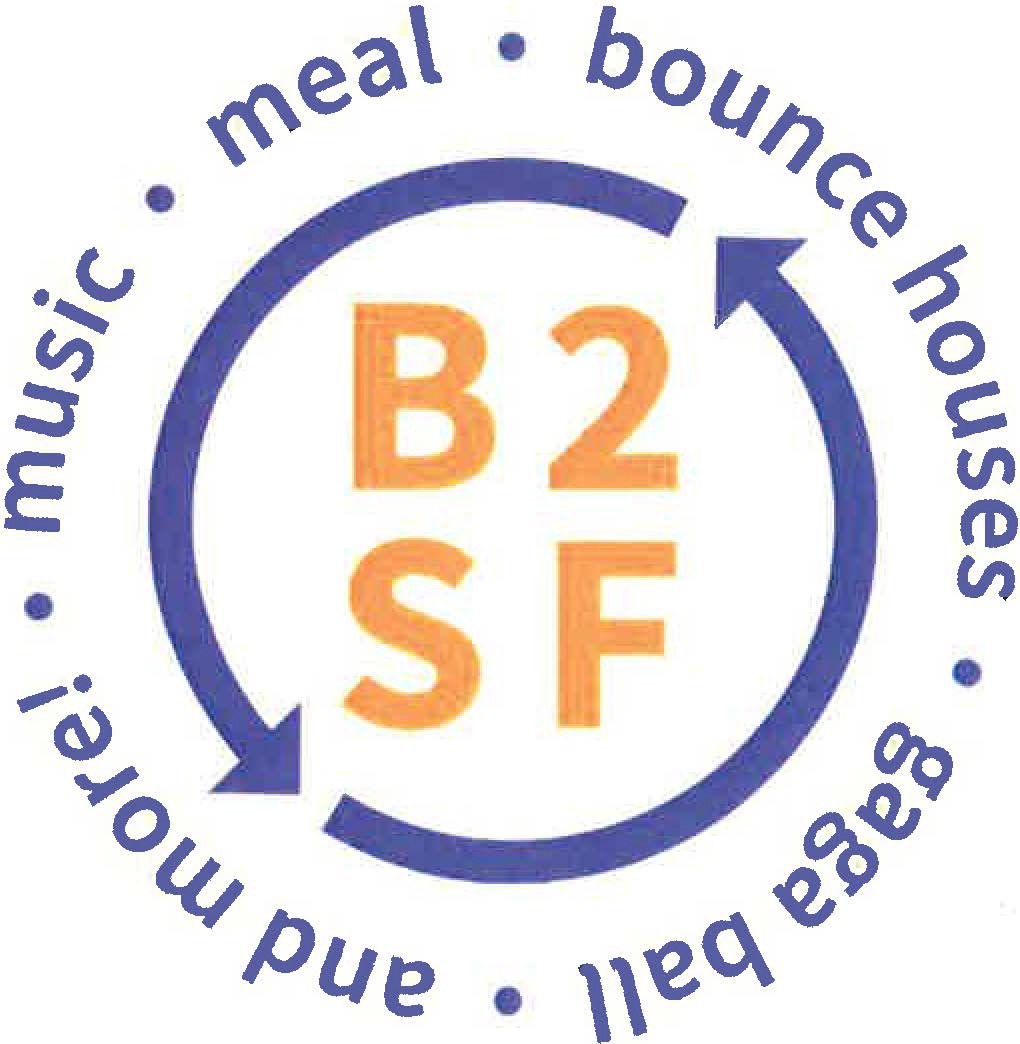 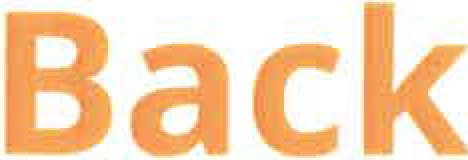 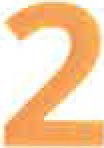 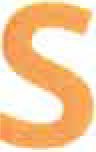 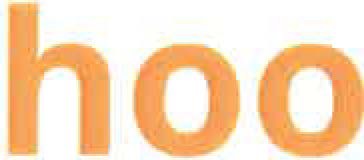 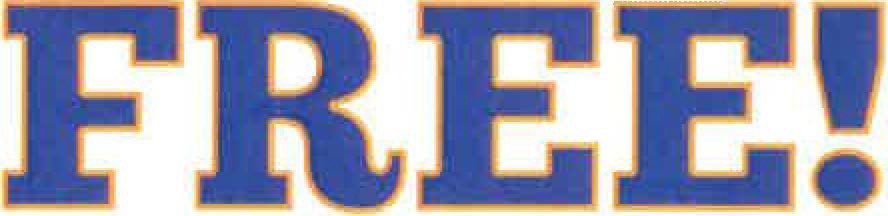 219 N. Arocla • (979) 849-6305 • church@angletonfumc.org